Информационное письмоМежрайонная ИФНС России №9 по Приморскому краю обращает внимание налогоплательщиков на правильность  заполнения расчета  по страховым взносам за  первое полугодие 2020 года при применении нулевых тарифов.Согласно ст. 3 Федерального закона от 08.06.2020 N 172-ФЗ установлены нулевые тарифы по взносам на ОПС, ОМС и ВНиМ в отношении выплат физическим лицам за апрель - июнь 2020 г. следующим налогоплательщикам:ИП и включенные в единый реестр субъектов МСП на основании налоговой отчетности за 2018 г. организации, которые ведут деятельность в пострадавших от коронавируса отраслях экономики;некоммерческие и религиозные организации, указанные в пп. 19.6 п. 1 ст. 265 НК РФ.Нулевые тарифы применяются ко всей сумме выплаты физическому лицу: как в пределах, так и свыше предельной величины базы для исчисления страховых взносов.Расчет по страховым взносам необходимо  заполнить по форме, утвержденной Приказом ФНС России от 18.09.2019 N ММВ-7-11/470@.Обращаем внимание: в разд. 1 в строках 031, 032, 033, 051, 052, 053, 111, 112, 113 должны быть отражены нулевые показатели, так как взносы за апрель, май, июнь рассчитываются по нулевому тарифу.      В Приложении 1 к разд. 1 в строке 001 следует указать код "21" .В строках 060, 061, 062 подраздела 1.1, строке 060 подраздела 1.2 этого Приложения: в первой графе - сумму страховых взносов, исчисленную с начала года. значение этой графы должно равняться показателю аналогичной графы расчета за I квартал 2020 г.;во второй, третьей и четвертой графах - нулевой показатель.В остальном Приложение 1 к разд. 1 заполняется как обычно.     В Приложении 2 к разд. 1 в поле 001 укажите код "21" (Письмо ФНС России от 09.06.2020 N БС-4-11/9528@).     В строке 060 приведите:в первой графе - сумму взносов, исчисленную с начала года. Она должна равняться показателю той же графы расчета за I квартал 2020 г.;во второй, третьей и четвертой графах - нулевые показатели, так как взносы за апрель, май, июнь 2020 г. рассчитываются по тарифу 0%.      В остальном заполняйте Приложение 2 к разд. 1 как обычно.В разделе  3 в графе 130 подраздела 3.2.1 укажите код категории застрахованного лица. Выберите нужный код из перечня, приведенного в Письме ФНС России от 09.06.2020 N БС-4-11/9528@. Значение кода варьируется в зависимости от категории лиц, с выплат которым вы исчисляете страховые взносы:ВЖКВ - иностранцы (лица без гражданства), временно проживающие на территории РФ, а также временно пребывающие на территории РФ иностранцы (лица без гражданства), которым предоставлено временное убежище;ВПКВ - временно пребывающие на территории РФ иностранцы и лица без гражданства (кроме высококвалифицированных специалистов);КВ - иные физлица.В графе 170 приведите нулевые показатели. В остальном разд. 3 заполняется как обычно.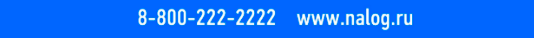 